Администрация Канады имеет честь представить предложения, касающиеся определенных пунктов повестки дня Всемирной конференции радиосвязи 2019 года, которые будут содержаться в дополнительных документах к настоящему документу, и каждый из этих дополнительных документов соответствует отдельному пункту повестки дня. Канада также поддерживает ряд предложений, разработанных Межамериканской комиссией по электросвязи (СИТЕЛ).При подготовке предложений для ВКР-19 Канада учла недавние исследования и Рекомендации МСЭ-R, результаты ПСК19-2, новые разработки в области технологии радиосвязи, вопросы соответствующих служб и обусловливаемые этим регламентарные изменения._______________Всемирная конференция радиосвязи (ВКР-19)
Шарм-эль-Шейх, Египет, 28 октября – 22 ноября 2019 года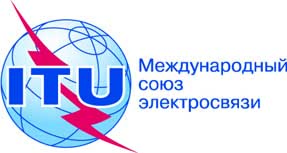 ПЛЕНАРНОЕ ЗАСЕДАНИЕДокумент 14-RПЛЕНАРНОЕ ЗАСЕДАНИЕ25 июля 2019 годаПЛЕНАРНОЕ ЗАСЕДАНИЕОригинал: английскийКанадаКанадаПРЕДЛОЖЕНИЯ ДЛЯ РАБОТЫ КОНФЕРЕНЦИИПРЕДЛОЖЕНИЯ ДЛЯ РАБОТЫ КОНФЕРЕНЦИИ